SOUTHERN CALIFORNIA FAIR BETTY HILL MEMORIAL HORSE SHOW and GYMKHANAShow Date October 1st, 2017 -- Entry Deadline September 28th, 2017           State Fair “Best of Show” Qualifier and 4-H State Classic Qualifier*  *  *  Do separate entry form for EACH horse & rider combination *  *  *Entrant’s Name: ______________________________________Phone______________________ 	Address: _____________________________________City/Zip ____________________________	Age (on December 31, 2017): _______Birth date: ________Horse’s Name: __________________	Club Name______________________________________		County: ______________________	Each 4-H Member must bring in one $10 sponsor: Name of Sponsor: 	Sponsors will be announced throughout the show.Must submit the following forms with entry. (Horse must be ID’d for minimum 60 days.)1) Horse ID (http://tinyurl.com/RivHorseID)	2) Lease Agreement (if applicable) (http://tinyurl.com/4HEquineLease)3) Waiver of Liability (http://tinyurl.com/RivWaiver)4) Treatment & Health Forms (http://tinyurl.com/health4H)Participants, leaders and parents are expected to adhere to the 4-H Code of Conduct (http://tinyurl.com/coedall) and the Riverside County Horse Show rules (http://tinyurl.com/Rivrules). ASTM/SEI approved helmets and boots required in all riding classes.4-H or FFA uniform with boots required in showmanship classes.My child,____________________________________, has my permission to participate in the Riverside County SoCal Fair, Betty Hill Memorial Horse Show on October 1st, 2017. I understand that while at this event my child is expected to adhere to the 4-H Code of Conduct and Riverside County Horse Show rules.Parent/Guardian name (print)	Parent/Guardian signature	DateI have read the 4-H Code of Conduct and the Riverside County Horse Show rules and agree to abide by them. I verify that I am 9 years old or older, have been enrolled in the 4-H or F.F.A. horse project for at least 60 days, and that I have owned or leased the horse that I am riding at this event for at least 60 days.Entrant’s name (print)	Entrant’s signature	DateAs the 4-H or F.F.A. horse leader in the 	 4-H Club or F.F.A. chapter, I certify that this youth has been enrolled in the Horse & Ponies project for at least 60 days and that the horse being shown has been ID’d as the member’s project horse for at least 60 days.4-H or FFA Leader’s name (print)	4-H or FFA Leader’s signature	DateEntry Fees: number of classes entered 	 x $4.99 = $	Required Sponsorship for each 4-H member of $10.00	$10.00	Total Entry Fees $	Please make checks payable to Riverside County 4-H. 	$25 fee for returned checks!!Mail to: Lynn Warren, 9070 Whispering Pines Rd.  Cherry Valley, CA  92223lynnwarren4h@gmail.com (951) 845-7730SOUTHERN CALIFORNIA FAIR 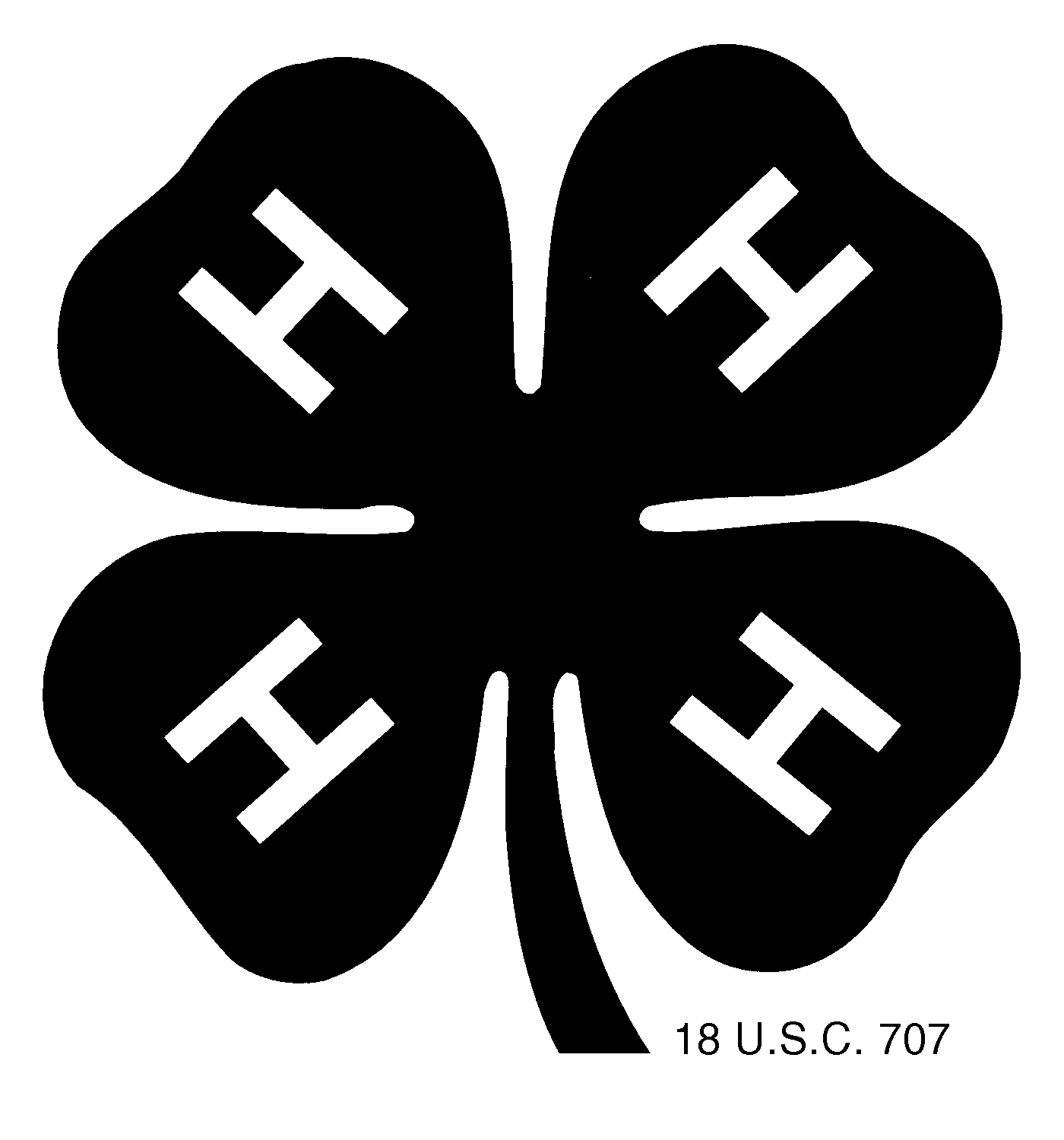 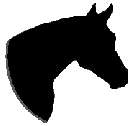   BETTY HILL MEMORIAL HORSE SHOW and GYMKHANASunday October 1st, 2017 at the Perris Fair Grounds Safety Meeting at 7:45 am    Show starts at 8:00 am#   Class not counted for daily high point                 $   No green horses or novice ridersEntry Due Date, October 5th, 2017(NO ENTRIES WILL BE ACCEPTED THE DAY OF THE SHOW!!!)Please don’t mail horse show entries to the fair!IMPORTANT INFORMATIONAge Divisions: The rider’s age is determined by how old they are on 12/31/17.  This is in accordance with other 4-H counties, State Fair, and State Classic.Juniors 9-13 years old as of 12/31/17                    Seniors 14 –19 years old as of 12/31/17Ponies: Any equine that is 14.2 hands and under with ¼ allowance for shoes, if the pony is wearing shoes.  Any age rider or exhibitor.Walk/Trot/Jog Division:  Rider (Novice) or Horse (Green) in their 1st or 2nd year of showing and may not have entered loping/cantering classes previously in any horse show or competition.  Cross entering divisions is not allowed on the same horse.Showmanship: May show in either English or Western tack and counts for both the English and Western daily high point.  Saddle Marks not to count against the exhibitor, but basic re-grooming is recommended.  Miniature horses can compete in their age division, pony, novice (if the handler is a novice), or green (if the mini horse is a green horse). Western showmanship attire:Western show attire or 4-H uniform as described: -  White, black, tan or green pants, long sleeved white shirt with the official 4-H tie or scarf, belt, boots, and 4-H hat, western hat, or helmet.   *Horses to be shown with a halter and lead, preferably with a chain shank.English showmanship attire:English show attire or the 4-H uniform as described: – The same as above although breeches or jodhpurs are acceptable, English riding boots, belt, 4-H hat or helmet, and 4-H tie or scarf.*Horse to be shown in an English bridle or plain halter and lead with chain shank.Daily High Point Divisions and qualifying classes:  Walk/Trot Novice and Green English High Point: Showmanship, Hunter Hack Ground Poles, Equitation, English Horsemanship, Hunter Under Saddle, Pleasure, and Country Pleasure 	Pony, Junior and Senior English High Point: Showmanship, Equitation, English Horsemanship, Hunter Under Saddle, Pleasure, Country Pleasure, and Obedience.Walk/Jog Novice and Green Western High Point: Showmanship, Equitation, Western Horsemanship, Pleasure, Country Pleasure, and Trail.Pony, Junior, and Senior Western High Point: Showmanship, Equitation, Western Horsemanship, Pleasure, Country Pleasure, Obedience, and Trail.Gymkhana: All 6 classes count toward high point.Miniature Horse: Pony & Mini Showmanship class, Pleasure Driving, and Miniature horse classes: Trail Obstacle, Horsemanship, Hunter, Jumpers, and Pole Bending.Ribbons 1st through 6th.  Some classes count for more than one division.  Riders showing two horses or sharing horses must decide which horse or rider will try for points in those classes.  This show is a qualifier for the 2018 State 4-H Horse Classic and the California State Fair Best of Show horse show. Participants, leaders and parents are expected to be familiar with the rules.   Riverside County Horse Project Rule Book available at the Riverside County 4H office or at the show. ASTM/SEI approved helmets and boots required in all riding classes.  Classes with 3 or fewer entries may be cancelled or combined.  Questions: call Lynn Warren (951) 845-7730 or email lynnwarren4h@gmail.comMake checks payable to Riverside County 4-H CouncilMail Entries to:Lynn Warren, 9070 Whispering Pines Rd.  Cherry Valley, CA  92223Please don’t mail horse show entries to the fair!English ClassesEnglish ClassesEnglish Classes37Western HorsemanshipW/J Novice1Hunter Hack Ground PolesW/T Novice38Western HorsemanshipW/J Green2Hunter Hack Ground PolesW/T Green39Western Horsemanship Pony3English EquitationW/T Novice40Western HorsemanshipJunior4English Equitation W/T Green41Western HorsemanshipSenior/FFA5English Equitation Pony42Western PleasureW/J Novice6English EquitationJunior43Western PleasureW/J Green7English EquitationSenior/FFA44Western PleasurePony8English Horsemanship (pattern)W/T Novice45Western PleasureJunior9English Horsemanship (pattern)W/T Green46Western PleasureSenior/FFA10English Horsemanship (pattern)Pony47Country Pleasure - W/J OKOpen11English Horsemanship (pattern)Junior48 $Western Obedience (3 gaits)Open12English Horsemanship (pattern)Senior49 #$Western Riding (3 gaits)Open13English PleasureW/T Novice50 #$Clover Reining (3 gaits)Open14English PleasureW/T GreenTrail classes judged open cardTrail classes judged open cardTrail classes judged open card15English PleasurePony51Walk/Jog TrailNovice16English PleasureJunior52Walk/Jog TrailGreen17English PleasureSenior/FFA53TrailPony18Eng Country Pleasure-W/T OKOpen54TrailJunior19Hunter Under Saddle W/T Open55TrailSenior/FFA20Hunter Under Saddle (3 gaits)Open56Mini Horse Trail ObstaclesOpen21 $English Obedience (3 Gaits)OpenMiniature Horse ClassesMiniature Horse ClassesMiniature Horse Classes22 #$Clover English Eq. (3 gaits)Open 57Mini HorsemanshipOpen15 minute break15 minute break15 minute break58Mini Horse HunterOpen23Showmanship (E/W)W/T Novice59Mini Horse JumpersOpen24Showmanship (E/W)W/T Green60Mini Horse Pole BendingOpen25Showmanship (E/W)Pony & MiniGymkhana – not to start before 3:00 p.m.Gymkhana – not to start before 3:00 p.m.Gymkhana – not to start before 3:00 p.m.26Showmanship (E/W)Junior 61Single Stake RaceJunior27Showmanship (E/W)Senior/FFA62Single Stake RaceSenior28 #Caressa Hill ShowmanshipRiverside County members  onlyOpen63Washington Pole BendingJunior28 #Caressa Hill ShowmanshipRiverside County members  onlyOpen64Washington Pole BendingSenior29 #Bareback eq.(E/W)  W/T OKJunior65Bi-RangleJunior30 #Bareback eq.(E/W)  W/T OKSenior/FFA66Bi-RangleSenior31 Pleasure DrivingOpen67Quad RangleJunior30 Minute Lunch Break30 Minute Lunch Break30 Minute Lunch Break68Quad RangleSeniorWestern ClassesWestern ClassesWestern Classes69Speed BarrelsJunior32Western EquitationW/J Novice70Speed BarrelsSenior33Western EquitationW/J Green71Cloverleaf BarrelsJunior34Western EquitationPony72Cloverleaf BarrelsSenior35Western EquitationJuniorIf there are at least 3 ponies apony gymkhana division will be added.If there are at least 3 ponies apony gymkhana division will be added.If there are at least 3 ponies apony gymkhana division will be added.36Western EquitationSenior/FFAIf there are at least 3 ponies apony gymkhana division will be added.If there are at least 3 ponies apony gymkhana division will be added.If there are at least 3 ponies apony gymkhana division will be added.